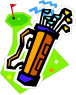 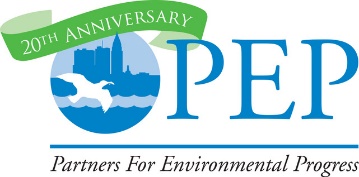 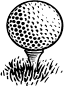 22nd Annual Golf Tournament
Friday, May 12th, 2023
Magnolia Grove Golf Course, Mobile, AL   
Shotgun 8:00am (Registration/Breakfast 7:00am)SPONSORSHIP & PLAYER OPPORTUNITIES 
Corporate Team: $1300
▪ 4 players, carts and fees
▪ Logo page & directory listing in golf program
▪ Logo on scorecards
▪ 2 tee signs and special recognition on website, social media and in programGreen Team: $1050
▪ 4 players, carts and fees

Individual Player: $275
▪ 1 player, cart and feesPrinting Sponsor:  $1100
▪ Special signage at the tournament on course and at the clubhouse
▪ Company logo on the Scorecard 
▪ You may provide small logo’d items to players at a special spot 
▪ Logo displayed in the golf program 
▪ Company contact information listed in Sponsor Company Directory
▪ Recognition on PEP website and social mediaPutting Contest Sponsor:  $800
▪ Network with all the players while your staff facilitates the Putting Contest (near Clubhouse).
▪ Signage on both courses, along with special clubhouse signage and recognition at the awarding of the contest
▪ Company logo displayed in the golf program	
▪ Company contact information listed in Sponsor Company Directory
▪ Recognition on the PEP website and social media.NEW** Raffle Sponsor: $800 
▪ Network with all the players during the tournament
▪ Special Signage at Registration tables and Raffle Sales
▪ Draw the winning ticket for the Raffle
▪ You may provide small logo’d items to players at a special spot 
▪ Company logo displayed in the golf program	
▪ Company contact information listed in Sponsor Company Directory
▪ Clubhouse signage and recognition in golf program on the PEP website & social media.  Cook Tent Sponsor: contact Jennifer for more information 
▪ Hungry golfers don’t pass up a cook tent! Promote your company while providing tasty food and fellowship at a cook tent on one of the two courses. 
▪ Or you could provide a specialty beverage at the Clubhouse: Bloody Mary, Frozen Margarita…
▪ Company logo displayed in the golf program	
▪ Company contact information listed in Sponsor Company Directory
▪ Clubhouse signage and recognition in golf program on the PEP website & social mediaBreakfast Sponsor  $800
▪ Come network and hang out with 250+ players during Registration!
▪ Special Signage at the Breakfast table
▪ You may provide small logo’d item at the breakfast table
▪ Company logo displayed in the golf program	
▪ Company contact information listed in Sponsor Company Directory
▪ Clubhouse signage and recognition in golf program on the PEP website & social media. 

Trophy Sponsor:  $550
▪ Network with all the players after they return to the clubhouse for awards and prizes
▪ Distinctive recognition during the Awards ceremony
▪ Unique signage at the Trophy Table at the Clubhouse
▪ Special recognition in golf program on the PEP website & social media.  
Registration Sponsor:  $550
▪ Meet the all the players during Registration! 
▪ Special Signage at Registration tables 
▪ Company logo displayed in the golf program	
▪ Company contact information listed in Sponsor Company Directory
▪ Clubhouse signage and recognition in golf program on the PEP website & social media.  
Course Contest Sponsors:  $550  6 sponsorships available
▪ Choose one of 3 contests (one on each course:  Longest Drive, and Longest Putt, Closest to the Pin
▪ Network with players by hosting company tent at game hole on one or both courses. 
▪ Signage on both courses, along with special clubhouse signage and recognition at the awarding of the contest, 
▪ Company logo displayed in the golf program	
▪ Company contact information listed in Sponsor Company Directory
▪ Recognition on the PEP website and social media.
Social Media Sponsor:   $250
▪ Company logo displayed in the golf program	
▪ Company contact information listed in Sponsor Company Directory
▪ Special recognition at the clubhouse, golf program, social media and the PEP website with your monetary or item (subject to approval) donation.  
Photography Sponsor:  $250			
▪ Company logo displayed in the golf program	
▪ Company contact information listed in Sponsor Company Directory
▪ Special recognition at the clubhouse, golf program, social media and the PEP website with your monetary or item (subject to approval) donation.  TEE Sign Sponsors: Members: $50 for 1 sign; $75 for 2; Non-members: $75/$100
▪ Color Company Logo TEE Sign on 1 or both courses. 
▪  Company contact information listed in Sponsors Company Directory
▪ Even if you cannot or do not play golf, this is a great way to get company exposure and support PEP! Program Sponsor:  $50 (PEP members only) 
▪ Company logo and contact information displayed in the golf program	
▪ Company contact information listed in Sponsor Company Directory
▪ Golf Program is provided to all golfers, sponsors, Board members and more - more than 300 local industrial related business leaders  
▪ Even if you cannot or do not play golf, this is a great way to get company exposure and support PEP!